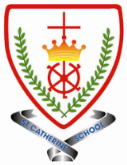 JOB PROFILEJob TitlePart TimeEarly Years Class teacherSalaryM1-M6£29,915 -£41,136Reports toHead teacherDepartmentTeaching staffLocationSt Catherine Catholic Primary School, West DraytonHoursin accordance with current Teachers’ Pay and ConditionsJob PurposeTo promote and support the Catholic, Christian ethos of the school by living out our Mission Statement. To meet the Teaching Standards and carry out the general professional duties of a class teacher under the responsible direction of the headteacher.Principal AccountabilitiesTeachingFollow the schools teaching and learning and curriculum policies for the schoolPrepare long term, medium term and short term planningEnsure planning and resources are available for all to access on the school computer system and a hard copy is filed in the year group filesSet high expectations which inspire, motivate and challenge pupilsPromote good progress and outcomes by pupilsDemonstrate good subject and curriculum knowledgePlan and teach well-structured lessons with clear roles for support staffAdapt teaching to respond to the strengths and needs of all pupilsIncorporate cross-curricular skills, themes and dimensions in teachingEnsure the effective and efficient use of any staff that are supporting learning in the classroomCreate a stimulating learning environment which is well-organised and tidyImprove the school by working to achieve the aims/objectives set out in the Annual School Development PlanTake time to share good practice, coach and support colleaguesDiscipline, Health and SafetyManage behaviour effectively and in line with school policy to ensure a good and safe learning environment both on and off siteTo seek approval from the headteacher for all offsite visits and complete the appropriate risk assessments at least one week in advanceOn a daily basis ensure teaching resources, learning environment and storage of equipment is managed to ensure children are not put at riskMeetings and InsetParticipate in staff and key stage meetings Meet with outside agencies as necessaryAttend statutory moderation and offsite INSET at the request of the headteacherOther activitiesAttend assemblies, school Masses, other religious services and events and contribute to their preparation.Perform particular duties as from time to time may reasonably be assigned to her/him by the headteacher e.g. break duty/detention supervision, organise whole school events, represent the school at an event, plan and deliver a parent information sessionRegister the attendance of pupils and supervise pupils, before, during or after school sessionsPromote the general progress and well-being of individual pupils and of any class or group of pupils Foster the growth of the whole child, spiritually, intellectually, socially, emotionally and physically.Make records of and reports on the personal and social needs of pupils working closely with outside agencies as necessaryCommunicate and consult with the parents of pupils within the school day and at Parents' EveningsTo involve parents in their children's learningTo promote Equal Opportunities throughout all aspects of school lifeAs a leader in our community, to set appropriate standards of dress, language and behaviourParticipate in leading after school activity clubs in an area of interest to yourselfTo take responsibility for training future teachers or support staff by ensuring course requirements and paperwork are completed fullyAgreeing accountabilitiesHas an approachable style that enables people to raise concerns (e.g. about safety, ethics or performance).Takes responsibility for developing themselves and othersHolds themselves and others accountable for the standard of delivery with clear links between performance and 	consequences.Motivating and inspiring othersBe responsive to feedback about your own performance and behavioursLead by example and be willing to do what you ask of othersEncourage others to question things and take informed risksEssential CapabilitiesSkills  Excellent written and verbal communication and interpersonal skills Excellent organisation, time management and ability to meet deadlinesAble to demonstrate ownership and responsibility for set targetsProactive, innovative, enthusiastic, positive and self-confidentExcellent team working skills including collaborative approach to workingAbility to work at consistently high standardsAccurate attention to detail In depth understanding of policies and proceduresAble to use own initiative and seek guidance when requiredStrong commitment to a high level of confidentialityEssential Qualifications   Qualified Teacher StatusExcellent written and spoken English 